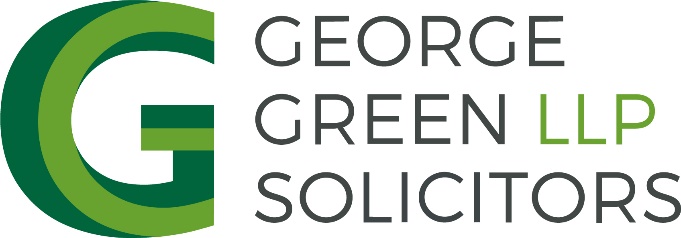 ______________________________________________________________________Vacation Placement Application______________________________________________________________________195 High Street, Cradley Heath, West Midlands, B64 5HWTel: (01384) 410410   Fax: (01384) 820067George Green LLP is a limited liability partnership registered in England & Wales with registration number OC326019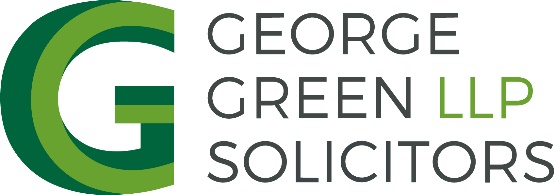 Vacation Placement ApplicationPlease give as much information as possible using our Vacation Placement Application Form. You may enclose additional information in support of your application, provided that such information is clearly marked with your full name. 
We have a limited number of vacation placements available in our Cradley Heath office usually taking place in June and July. The closing date for vacation placement applications this year is 31st March.  All applications will be acknowledged.  All applications should be sent to: Annalisa Tanner, by email to atanner@georgegreen.co.uk.If you need any further assistance, please contact Annalisa Tanner on atanner@georgegreen.co.uk or call her on 01384 410410.Thank you for your interest in George Green LLP.AVAILABILITY FOR INTERVIEWPlease provide details of any dates upon which you are unavailable for interview ________________________________________________________________________________________________________________________________PERSONAL DETAILSTitle:	Miss / Mrs / Ms / MrSurname: ______________________________________ 	First Name: ___________________________________Nationality: _____________________________________	____________________________________________Home Address: __________________________________	Home Telephone No: _________________________________________________________________________	Dates at this address: _________________________________________________________________________	____________________________________________Term Address (if different) _________________________	Term Telephone No: _________________________________________________________________________	Dates at this address: _________________________________________________________________________	____________________________________________E-Mail Address: _________________________________	Mobile No: ___________________________________Would you prefer to be contacted                       □ by post	□ by e-mail        □ no preferenceDo you have any disability and, if so, what adjustments, if any, would you require the firm to make under the Disability Discrimination Act 1995?________________________________________________________________________________________________________EDUCATIONi)	Secondary Education	Please give details of all exams taken, including those not passedii)	Higher EducationName of University/College _______________________________________________________________________Course Title ___________________________________________________________________________________Exam Results (please indicate all exams taken including those failed and resits, where exams are yet to be taken please specify your predicted grades).WORK EXPERIENCEPlease give details of any full or part-time employment, whether legal or otherwise together with details of work placements/work experienceABOUT YOUREFERENCESPersonal Reference	Academic ReferenceName: ____________________________________	Name: ____________________________________Address: __________________________________	Address: ____________________________________________________________________________	____________________________________________________________________________________	__________________________________________Telephone No: ______________________________	Telephone No: ______________________________DECLARATIONI confirm that the information set out in this application is true, complete and accurate in all material respectsI agree that George Green LLP may hold and process any information relating to me and my application, in accordance with the Data Protection Act 1998, for the purpose of considering this application and efficiently administering its businessName: _____________________________________Signed: ____________________________________Date:   _____________________________________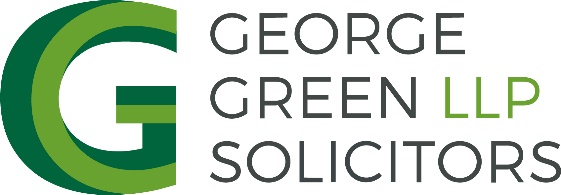 Name of Schools/Colleges attendedGCSE’s or equivalentGCSE’s or equivalentA Levels or equivalentA Levels or equivalentSubjectGradesSubjectGradesSubjectGrade / MarkEmployer and nature of businessDates of employmentDescription of job/experienceWhat skills and abilities do you feel differentiate you from other applicants?